「車神」資工一甲(B)謝易修我在別人眼中是一個〝車神〞，其實我只是一個愛車的男人，想對我自己的車有了解，把車看成是我的小老婆，因為愛它，我會上網找很多文章來看機車的原理，所以朋友問我機車的問題，我都是有問必答，有求必應，這才造就他們口中的車神。也因為愛車，所以我想讓大家更了解自己的車，不讓他們騎著車卻不知車有沒有毛病，有時候我會在網路社群揪團騎著愛車出去玩，也因為這樣所以朋友都說我我也很給力，都是因為我帶團，有時必須要炒熱氣氛，所以才會讓朋友留下這樣的印象，我也喜歡這樣的自己。 藉著愛車這件事物的喜好和熱情，也能為自己帶來不同的人際關係，甚至也可能成為自己的專長。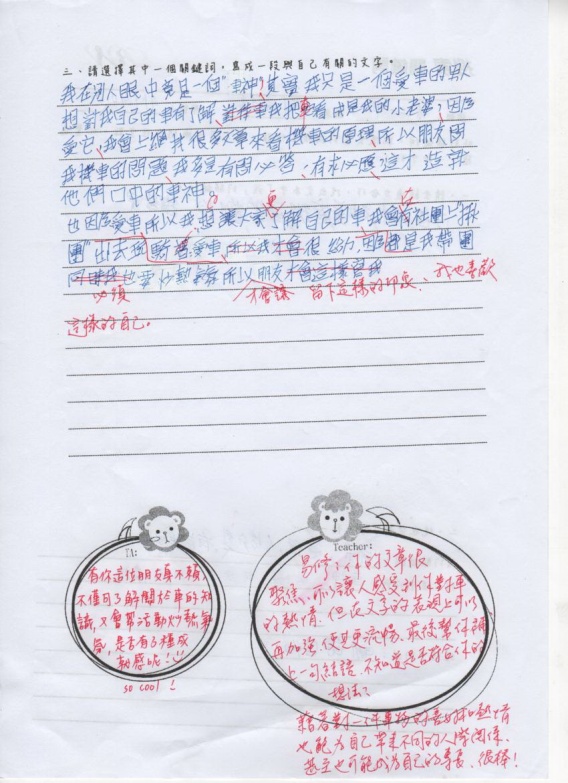 